Sponsorship LevelsLiberty Sponsor		$ 2500Patriot Sponsor		$ 1000All American Sponsor	$   500Guardian Sponsor	$   250Flag Sponsor			$     30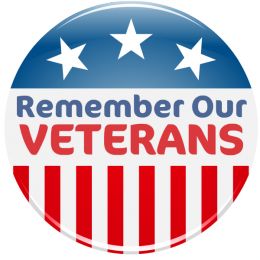 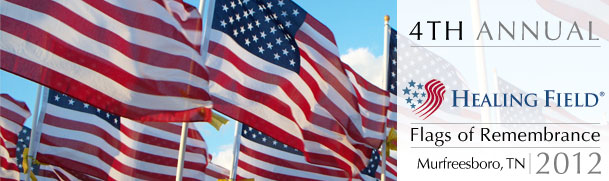 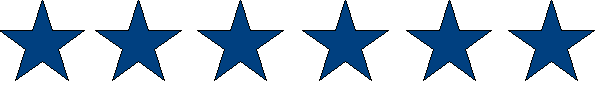 